02/05/2023, 12:19BionexoRESULTADO – TOMADA DE PREÇON° 2023124TP36450HEMUO Instituto de Gestão e Humanização – IGH, entidade de direito privado e sem fins lucrativos,classificado como Organização Social, vem tornar público o resultado da Tomada de Preços, coma finalidade de adquirir bens, insumos e serviços para o HEMU - Hospital Estadual da Mulher,com endereço à Rua R-7, S/N, Setor Oeste, Goiânia, CEP: 74.125-090.Bionexo do Brasil LtdaRelatório emitido em 02/05/2023 12:13CompradorIGH - HEMU - Hospital Estadual da Mulher (11.858.570/0002-14)Rua R 7, esquina com Av. Perimetral s/n - Setor Oeste - GOIÂNIA, GO CEP: 74.530-020Relação de Itens (Confirmação)Pedido de Cotação : 281923066COTAÇÃO Nº 36450 - MANUTENÇÃO PREDIAL - HEMU ABRIL/2023Frete PróprioObservações: *PAGAMENTO: Somente a prazo e por meio de depósito em conta PJ do fornecedor. *FRETE:Só serão aceitas propostas com frete CIF e para entrega no endereço: RUA R7 C/ AV PERIMETRAL, SETOROESTE, Goiânia/GO CEP: 74.125-120, dia e horário especificado. *CERTIDÕES: As Certidões Municipal,Estadual de Goiás, Federal, FGTS e Trabalhista devem estar regulares desde a data da emissão da propostaaté a data do pagamento. *REGULAMENTO: O processo de compras obedecerá ao Regulamento de Comprasdo IGH, prevalecendo este em relação a estes termos em caso de divergência.Tipo de Cotação: Cotação NormalFornecedor : Todos os FornecedoresData de Confirmação : TodasFaturamentoMínimoValidade daPropostaCondições dePagamentoFornecedorPrazo de EntregaFrete ObservaçõesMarlene Custodia De AraujoLagaresGOIÂNIA - GO5 dias apósconfirmação1R$ 500,000027/04/202328 ddlCIFnullEvando Lagares - (62) 3942-5787americacomercialservicos@gmail.comMais informaçõesProgramaçãode EntregaPreçoUnitário FábricaPreçoValorTotalProduto CódigoFabricante Embalagem Fornecedor Comentário JustificativaRent(%) QuantidadeUsuárioCHAPAMDFBRANCA 2CHAPA MDFBRANCA 2FACES15MM X2,88M X1,88M -GEMADDaniellyEvelynPereira DaCruzMarleneCustodia DeAraujoR$R$R$319,00001FACES6562846485-AVULSAAVULSAnullnull--1 Unidade319,0000 0,000015MM XLagares2,88M X26/04/202311:221,88MDaniellyEvelynPereira DaCruzMarleneCustodia DeAraujoTHINER 5LITROS -PROECOTHINNERR$R$R$408,00002-6 Unidade5LT68,0000 0,0000Lagares26/04/202311:22TINTAESMALTESINTETICOBRANCO -DaniellyEvelynPereira DaCruzTINTAESMALTESINTETICOBRANCONEVE 3.6LT- acril plusMarleneCustodia DeAraujo>TINTAR$R$R$888,5000344057-AVULSAnull-10 LataESMALTESINTETICOBRANCONEVE 3,6LT88,8500 0,0000Lagares26/04/202311:22TotalParcial:R$117.07.01.615,5000Total de Itens da Cotação: 3Total de Itens Impressos: 3TotalGeral:R$1.615,5000https://bionexo.bionexo.com/jsp/RelatPDC/relat_adjudica.jsp1/2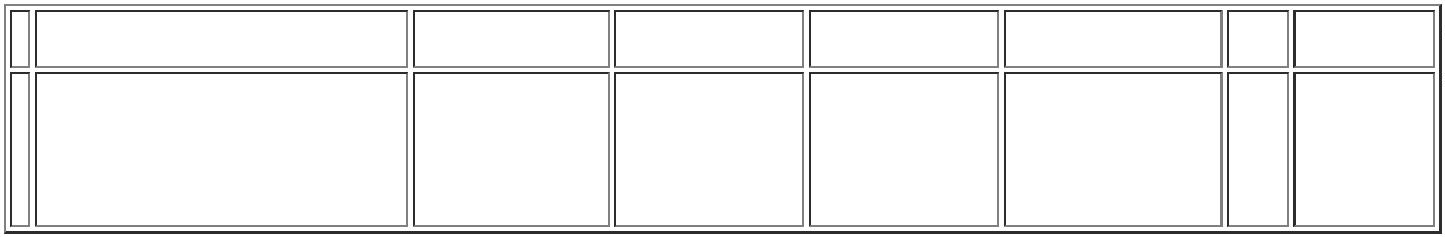 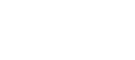 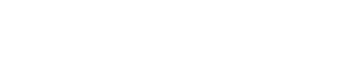 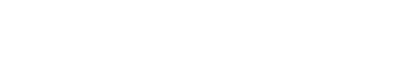 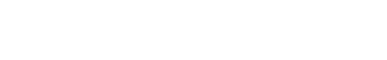 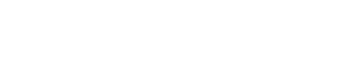 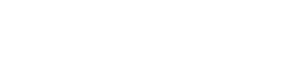 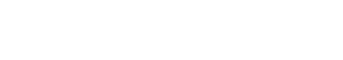 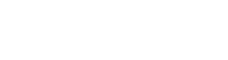 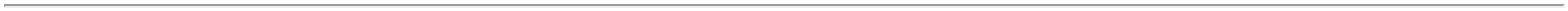 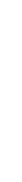 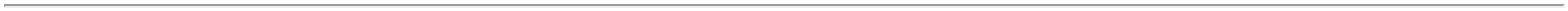 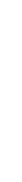 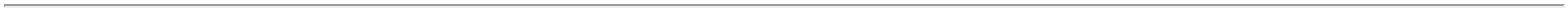 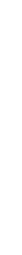 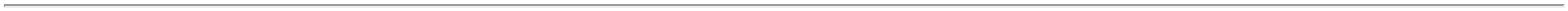 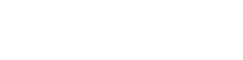 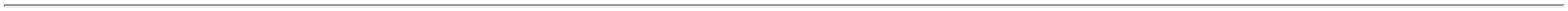 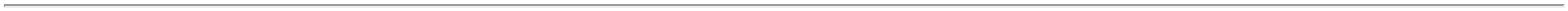 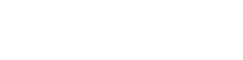 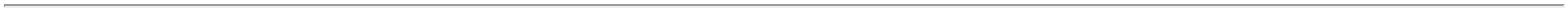 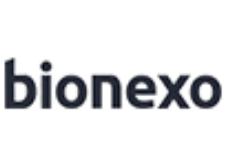 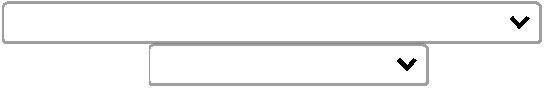 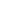 02/05/2023, 12:19BionexoClique aqui para geração de relatório completo com quebra de páginahttps://bionexo.bionexo.com/jsp/RelatPDC/relat_adjudica.jsp2/2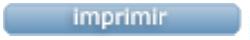 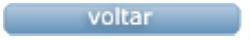 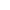 